от 18 июля 2022 года										№ 789О внесении изменений в постановление администрации городского округа город Шахунья Нижегородской области от 21 декабря 2021 года № 1488 «О создании консультативного совета по межнациональным и межконфессиональным отношениям городского округа город Шахунья Нижегородской области»В связи с кадровыми изменениями администрация городского округа город Шахунья Нижегородской области п о с т а н о в л я е т:1. В постановление администрации городского округа город Шахунья Нижегородской области от 21 декабря 2021 года № 1488 «О создании консультативного совета по межнациональным и межконфессиональным отношениям городского округа город Шахунья Нижегородской области» внести изменения, изложив состав консультативного совета по межнациональным и межконфессиональным отношениям городского округа город Шахунья Нижегородской области  в новой редакции согласно приложению к настоящему постановлению.2. Настоящее постановление вступает в силу со дня его опубликования на официальном сайте администрации городского округа город Шахунья Нижегородской области и газете «Знамя труда».3. Начальнику общего отдела администрации городского округа город Шахунья Нижегородской области обеспечить размещение настоящего постановления на официальном сайте администрации городского округа город Шахунья Нижегородской области и газете «Знамя труда».И.о. главы местного самоуправлениягородского округа город Шахунья						              А.Д.СеровПриложениек постановлению администрациигородского округа город Шахунья Нижегородской областиот 18.07.2022 г. № 789Состав консультационного совета по межнациональным имежконфессиональным отношениям_____________________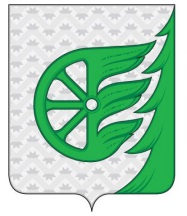 Администрация городского округа город ШахуньяНижегородской областиП О С Т А Н О В Л Е Н И ЕСмирнов Алексей ВладимировичЗаместитель главы администрации по муниципальной и информационной политике администрации городского округа город Шахунья Нижегородской области, председатель советаКузнецова Анастасия АлександровнаВедущий специалист по связям с общественностью администрации городского округа город Шахунья Нижегородской области, секретарь советаЧлены консультационного совета:Дахно Олег АлександровичПредседатель Совета депутатов городского округа город Шахунья Нижегородской области (по согласованию)Багерян Алена ГилимзяновнаНачальник Управления образования администрации городского округа город Шахунья Нижегородской области.Политов Максим ЛеонидовичНачальник сектора по спорту администрации городского округа город Шахунья Нижегородской областиКузнецов Александр ГеннадьевичДиректор МКУК «Центр организационно-методической работы учреждений культуры городского округа город Шахунья Нижегородской области» Голик Станислав АлексеевичНастоятель храма Покрова Божией Матери г. Шахунья (по согласованию)Макаров Алексей ЕвгеньевичНачальник Отдела МВД России по г. Шахунья (по согласованию)Кириллова Галина АлександровнаНачальник отделения по вопросам миграции отдела МВД России по г. Шахунья (по согласованию)Шлякова Нина НиколаевнаПредседатель местного отделения общественной организации «Союз пенсионеров России» (по согласованию)Епифанова Нина НиколаевнаДиректор ГКУ НО «Управление социальной защиты населения городского округа город Шахунья Нижегородской области» (по согласованию)Михайленко Ирина ПавловнаДиректор МУП «РТП «Земляки»Конев Дмитрий  НиколаевичДиректор АУ «Редакция газеты «Знамя труда»